DHCPThe Dynamic Host Configuration Protocol is a network management protocol used on UDP/IP networks whereby a DHCP server dynamically assigns an IP address and other network configuration parameters to each device on a network so they can communicate with other IP networks.DHCP can be implemented on networks ranging in size from home networks to large campus networks and regional Internet service provider networks.[2] A router or a residential gateway can be enabled to act as a DHCP server. Most residential network routers receive a globally unique IP address within the ISP network. Within a local network, a DHCP server assigns a local IP address to each device connected to the network.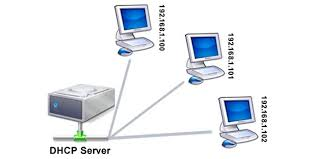 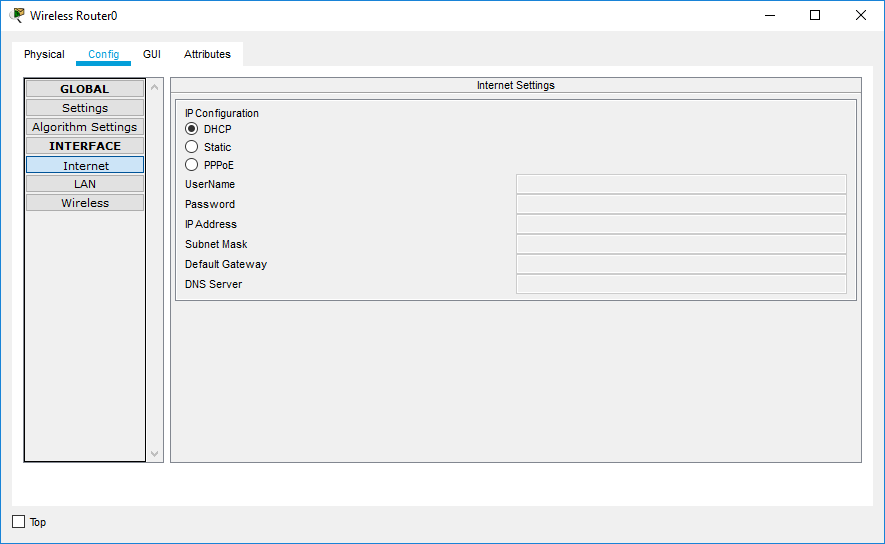 